Questionnaire
Conveyor, Screw, Feeder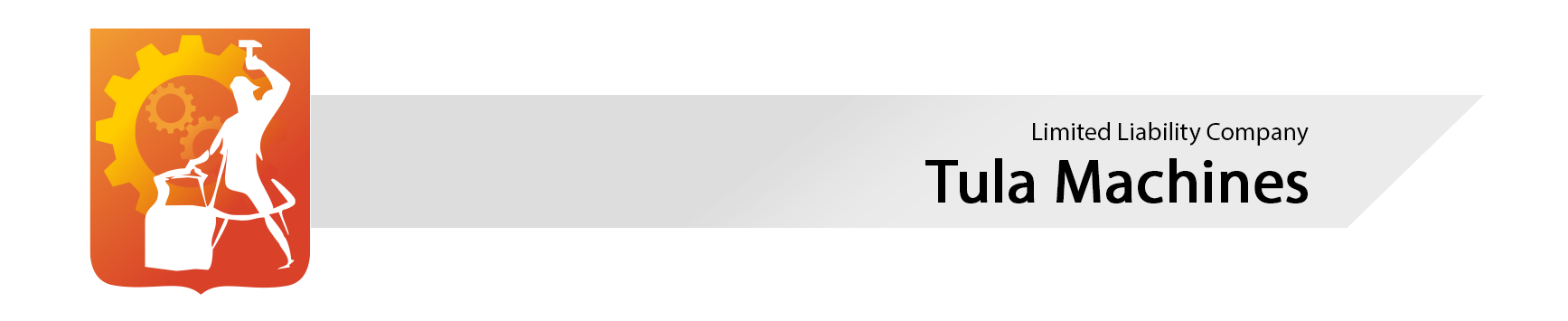 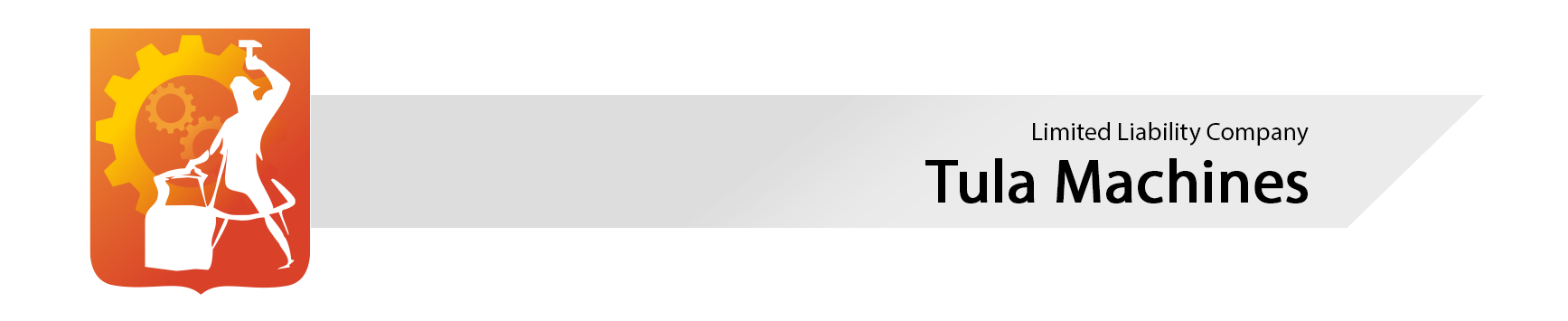 Contact information:Your name (required):Your company name (required):Your phone (required):Your e-mail (required):Conveyor and feeder design features:Conveyor type:Screw-type   ⃝			Belt-type   ⃝ 			 Elevator-type ⃝Belt width, screw diameter:Input tray and hopper dimensions:Transported material and tasks to be solved:Material name:Bulk density (t/m²):Material particle size:Required capacity (tons per hour):Explosion hazard:Yes	⃝		No 	⃝Moisture content (percent):Additional information: